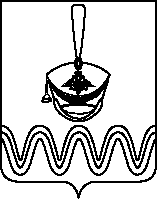 Р А С П О Р Я Ж Е Н И ЕАДМИНИСТРАЦИИ БОРОДИНСКОГО СЕЛЬСКОГО ПОСЕЛЕНИЯПРИМОРСКО-АХТАРСКОГО РАЙОНАот 15 июня 2016 года                                                                               № 64станица БородинскаяО проведении Всекубанского турнира по футболу среди детских дворовых команд на Кубок губернатора Краснодарского края в Бородинском сельском поселении Приморско-Ахтарского районаНа основании календарного плана физкультурно-спортивных мероприятий Краснодарского края на 2016 год, распоряжения администрации муниципального образования Приморско-Ахтарский район от 14 июня 2016 года № 302-р «О проведении Всекубанского турнира по футболу среди детских дворовых команд на Кубок губернатора Краснодарского края», а также в целях физического воспитания и организации досуга детей и подростков Бородинского сельского поселения Приморско-Ахтарского района в летний период и пропаганды здорового образа жизни:В период с 17 июня по 08 июля 2016 года провести I этап Всекубанского турнира по футболу среди детских дворовых команд на Кубок губернатора Краснодарского края в Бородинском сельском поселении Приморско-Ахтарского района.Рекомендовать спортинструктору Бородинского сельского поселения Приморско-Ахтарского района (Н.И. Чудный) обеспечить:проведение открытия турнира в торжественной обстановке;массовый охват детей и подростков в поселении;организацию и проведение I этапа турнира в период с 17 июня по 08 июля 2016 года; участие команд во II этапе турнира в период с 09 по 23 июля 2016 года (районные соревнования).Специалисту 1 категории администрации Бородинского сельского поселения Приморско-Ахтарского района Н.Н. Кукоба разместить на официальном сайте администрации Бородинского сельского поселения Приморско-Ахтарского района.Контроль за выполнением настоящего распоряжения оставляю за собой.Распоряжение вступает в силу со дня его подписания.Глава Бородинского сельского поселенияПриморско-Ахтарского района                                             В.В. Туров